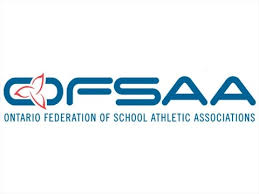 OFSAA AGE CLASSIFICATIONS for the 2020-2021 School YearOFSAA By-Law 5 states: “meet the following age requirements”2000 or Earlier 		Ineligible2001-2004			Senior2005-2006			Junior2006				BantamYears of Eligibility
Coaches and Students are reminded that students are eligible for no more than five consecutive years from the date of entry into Grade 9.  There is no appeal to this rule.